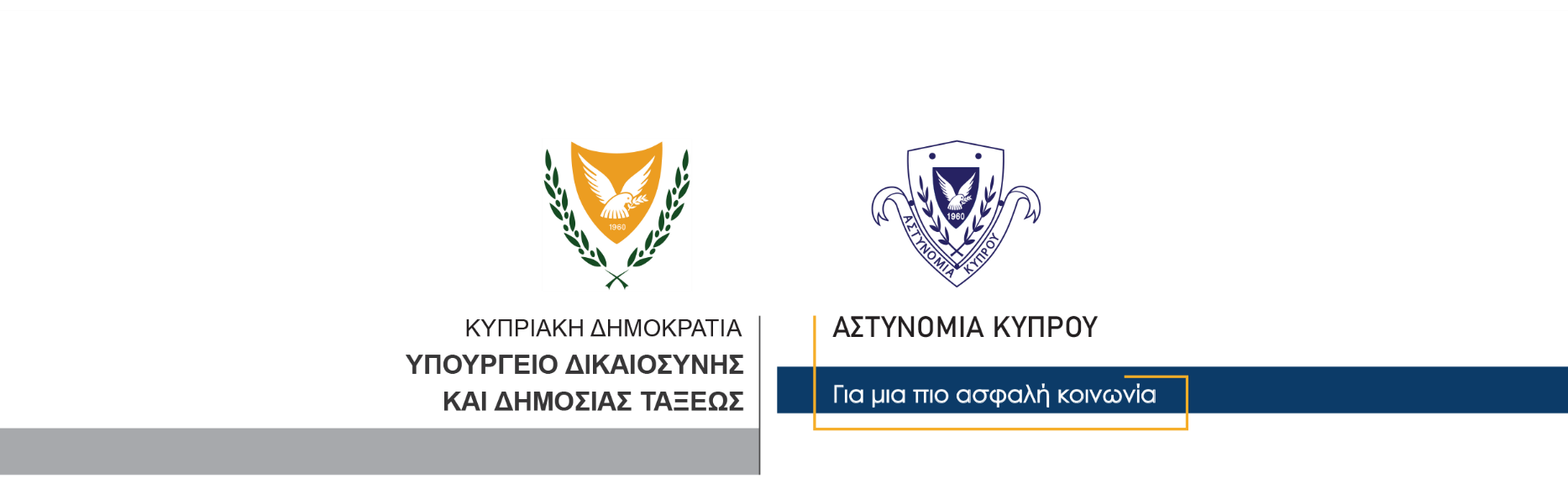 9 Μαρτίου, 2024  Δελτίο Τύπου 1Κατάσχεση αδασμολόγητων προϊόντων καπνού Μέλη του ΟΠΕ Λεμεσού, διενήργησαν σήμερα το πρωί έρευνα στην οικία και στο αυτοκίνητο 41χρονου, στο πλαίσιο διερεύνησης πληροφορίας που αφορούσε στην κατοχή αδασμολόγητων καπνικών προϊόντων. Κατά τη διάρκεια της έρευνας που διενεργήθηκε στην οικία του 41χρονου δεν εντοπίστηκε οτιδήποτε το επιλήψιμο. Ακολούθησε έρευνα στο αυτοκίνητο του όπου εντοπίστηκαν 298 κούτες τσιγάρων διαφόρων μαρκών, 75 κούτες θερμαινόμενων τσιγάρων, 8 κιλά και 700 γραμμάρια καπνού καθώς και 13 κιλά καπνού ναργιλέ. Ο 41χρονος συνελήφθη και τέθηκε υπό κράτηση ενώ όλα τα ανευρεθέντα καπνικά προϊόντα καθώς και το αυτοκίνητο του, κατασχέθηκαν ως τεκμήρια και μεταφέρθηκαν αρχικά στην Αστυνομική Διεύθυνση Λεμεσού και στη συνέχεια στο Τμήμα Τελωνείων Λεμεσού όπου και παραδόθηκαν, αφού λόγω αρμοδιότητας, ανέλαβε την περαιτέρω διερεύνηση της υπόθεσης. 		    Κλάδος ΕπικοινωνίαςΥποδιεύθυνση Επικοινωνίας Δημοσίων Σχέσεων & Κοινωνικής Ευθύνης